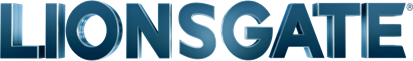 THE COURIER LIONSGATEPublicity Materials:		www.lionsgatepublicity.com/theatrical/the_courier Trailer: 				https://youtu.be/3jKqMZ3osT8Genre: 				Action, Thriller 			Rating:	R for strong violence including bloody images, and language throughoutU.S. Release Date: 	November 22, 2019 (In Select Theaters and On Demand)Run Time:			97 Minutes  Cast:	Olga Kurylenko (The Courier), Gary Oldman (Ezekiel Mannings), Amit Shah (Nick Murch), Alicia Agneson (Agent Simmonds), Greg Orvis Conway (The Sniper), Craig Conway (Agent Parlow), with William Moseley (Agent Bryant), and Dermot Mulroney (Special Agent Roberts) Directed by: 	Zackary AdlerProduced by: 	James Edward Barker 	Marc Goldberg	David Haring 	Andrew Prendergast Screenplay by: 	Zackary Adler	James Edward Barker 	Nicky Tate	Andy Conway Story by: 	Zackary Adler	James Edward BarkerAndrew PrendergastExecutive Producers: 	Wayne Marc Godfrey 	Elizabeth Williams	Douglas Urbanski 	Christian Mercuri 	Zackary AdlerLine Producer: 	Tiernan HanbyDirector of Photography: 	Michel Abramowicz Score: 	James Edward Barker	Tim DespicEditor: 	Nick McCahearty Stunt Coordinator: 	Peter PedreroVisual FX Supervisor: 	Diego VazquezCostume Designer: 	Tina KalivasMusic Supervisor: 	Ian Neil Production Designer: 	Anna Mould Hair & Makeup: 	Niamh Morrison SYNOPSISThis intense action-thriller unfolds in real time as two embattled souls fight for their lives. Academy Award® winner Gary Oldman (The Dark Knight franchise) stars as a vicious crime boss out to kill Nick, the lone witness set to testify against him. He hires a mysterious female motorcycle courier (Olga Kurylenko, Quantum of Solace) to unknowingly deliver a poison-gas bomb to slay Nick, but after she rescues Nick from certain death, the duo must confront an army of ruthless hired killers in order to survive the night.